VIDE-GRENIER AVENUE DE FLANDRE - SAMEDI 21 MAI 2022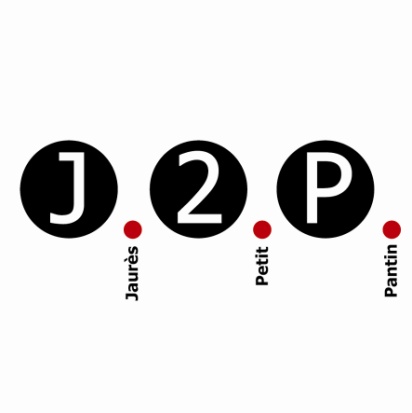 Organisateur : Association J2P Adresse : 24 Rue Petit 75019 Paris REGLEMENT DU VIDE-GRENIERSeuls des objets personnels ou usagés, ou des produits autres qu’alimentaires, confectionnés par vos soins en tant que particuliers peuvent être vendus.Votre inscription est définitive seulement après réception de la copie de votre pièce d’identité et de votre justificatif de domicile, et le paiement de votre emplacement. En cas de désistement de votre fait, cette somme n'est pas récupérée. Le jour J, il vous suffit de reprendre le numéro qui vous a été attribué et de respecter les marquages au sol.L’équipe de l’association effectuera un contrôle durant le montage des stands.Nous vous remercions - de maintenir un bon voisinage, notamment durant l’installation.- de débarrasser votre place des invendus à l’heure dite, soit 19h, et de laisser un espace net.- de vous soumettre à tout contrôle qu’effectueraient les services compétents.SignatureINSCRIPTION AU VIDE-GRENIER – Personne physiquese déroulant le SAMEDI 21 MAI 2022 à Paris 19e – Avenue de FlandreJe soussigné(e),Nom : ........................................................ Prénom ............................................................Né(e) le ......................................à Département : ............... Ville : ..........................................Adresse : ...........................................................................................................................CP ................. Ville .........................................................................................................Tél. .................................. Email: ....................................................................................Titulaire de la pièce d’identité N° ...................................................................Délivrée le ........................................... par ............................................N° immatriculation de mon véhicule : ..................................................................................Déclare sur l’honneur : - de ne pas être commerçant (e)- de ne vendre que des objets personnels et usagés (Article L 310-2 du Code de commerce)- de non-participation à 2 autres manifestations de même nature au cours de l’année civile. (Article R321-9 du Code pénal)- avoir lu le règlement ci-contre et le respecter. Fait à ....................................... le ..................................................                   Signature Règlement de ____ € pour l’emplacement pour une longueur de ____ mJ2P. 32, rue Petit 75019 Paris. Tél. : 01.42.00.71.82   E-mail : associationj2p@gmail.com.   Site : http://www.associationj2p.org  Association de développement local née le 22 Février 1997, parue au J.O le 19 Avril 1997. Siret : 412 254 559 00013